親愛的夥伴們   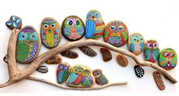 教務處李秀娥秘書將於7月16日退休，為感謝李秘書四十四年來為本校辛勞的付出與奉獻，謹訂於6月12日(星期二)晚上6時於高雄市寒軒飯店-和平店辦理退休歡送餐會。我們誠摯的邀請您共襄盛舉，撥冗蒞臨，為餐會增添光彩。為利訂餐及活動規畫，懇請您於6月1日(星期五)前，向本處聯絡人報名及繳費，登記參加聚餐者，請務必光臨。教務處 敬邀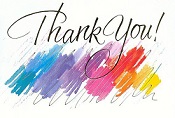 參加費用：□聚餐+送禮1,000元      □送禮300元聯絡人：教務長室     佳蓉(分機1102)燕巢教務組   立珊(分機6105)招生企劃組   玲珊(分機1112) 、玉純(分機1115)備註:本次歡送會預計依本校教職員工自強活動實施要點向人事室申請員工自強活動補助，有意申請者，請於報名繳費時洽詢聯絡人。 墊付10,000元以下適用，請連同核銷憑證併陳歸還墊款申請書說明：                                              主計室修訂102.11.25墊款人以計劃主持人、經辦單位主管、經手人暨與計畫執行相關人員為原則。1萬元以下奉核後，送出納組辦理零用金支付。依行政院主計處96年2月1日處會三字第0960000691號函規定：「…員工出差旅費得以個人信用卡刷卡方式辦理支付，其餘支出事項原則上仍依一般付款程序辦理…，如因公務上有臨時需要，在不違反政府採購法及機關採購規定下，經主管審度實情核准者，方同意得以個人信用卡刷卡方式辦理支付」。本人ˇ       已自行墊付 6/12自強活動補助餐費費用金額如下：▉以現金支付     500     元及□因     ，以個人信用卡刷卡金額如下：□所刷信用卡無現金回饋及點數折減現金之事項，支付 元。□所刷信用卡現金回饋(點數折減現金)估算約    元，
扣減後實際墊付金額     元。總計墊付新台幣　 萬　 仟 伍 佰元正( NT$ 500 )謹請將款項撥還本人郵局帳戶，綜上是否允當，敬請　核示。本人ˇ       已自行墊付 6/12自強活動補助餐費費用金額如下：▉以現金支付     500     元及□因     ，以個人信用卡刷卡金額如下：□所刷信用卡無現金回饋及點數折減現金之事項，支付 元。□所刷信用卡現金回饋(點數折減現金)估算約    元，
扣減後實際墊付金額     元。總計墊付新台幣　 萬　 仟 伍 佰元正( NT$ 500 )謹請將款項撥還本人郵局帳戶，綜上是否允當，敬請　核示。單   位：          ˇ連絡電話：               ˇ墊款人：              ˇ （簽名或蓋章）本校員工代碼：           ˇ                 (務必填寫：無本校代碼者, 請填身分證字號，俾利付款)銀行及分行名稱：
(或郵局局號)：銀行或郵局帳號：▉ 我已在本校留郵局帳戶資料，免填局帳號計畫主持人或
單位主管核章ˇ